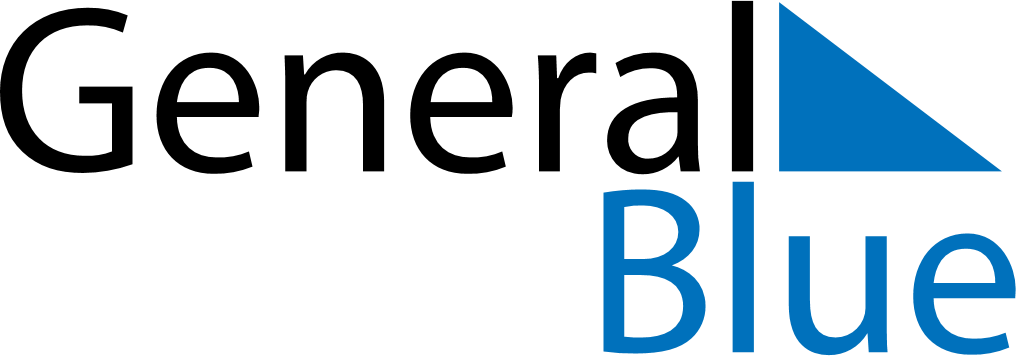 June 2026June 2026June 2026RomaniaRomaniaSUNMONTUEWEDTHUFRISAT123456Children’s Day
Whit Monday789101112131415161718192021222324252627Flag Day282930